Publicado en Las Palmas el 07/03/2013 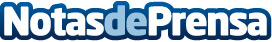 La oficina virtual de Telefácil revoluciona la telefonía para pymesSe trata de una centralita telefónica virtual que aporta a las empresas y autónomos todas las ventajas y prestaciones de una centralita, pero sin necesidad de realizar instalaciones externasDatos de contacto:Ignacio FossatiNota de prensa publicada en: https://www.notasdeprensa.es/la-oficina-virtual-de-telefacil-revoluciona-la-telefonia-para-pymes Categorias: E-Commerce Oficinas http://www.notasdeprensa.es